Road to Success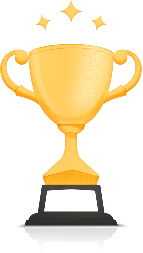 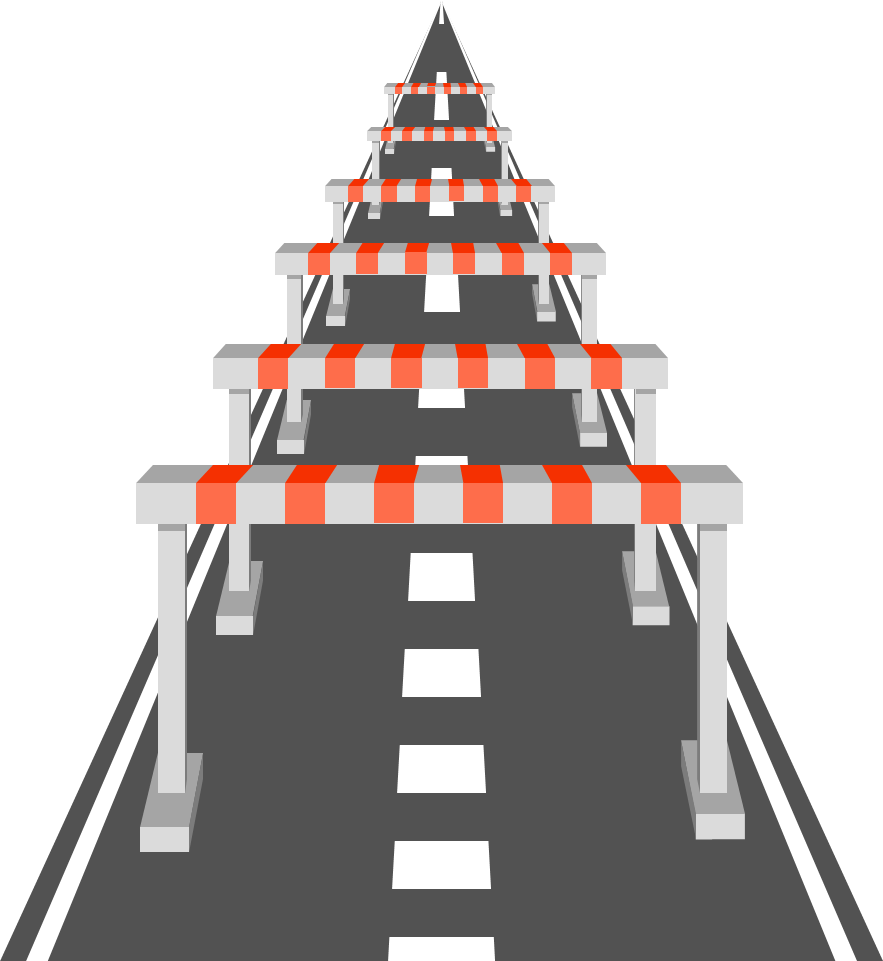 